You must sign the Terms & Conditions agreement form, which is sent you in your registration pack. This form states clearly that you have read, understand and will abide by the Terms & Conditions of this event. This signed agreement must be handed to the event officials before you can start the event. If you do not, you will not be allowed to take part and no refund will be offered. You are aware that this is a 36 miles course along a canal tow path of varying terrain. Some sections of the tow path may be more difficult to cycle along than others. You agree that the event organisers and the Canal & River Trust take no responsibility for the state of the tow path on the day of the event. In the very unlikely event of there being immovable obstacles on the tow path or you feel the tow path cannot be navigated safely, you take the responsibility to find an alternative route around it.This is a distance challenge, not a race, and so you must ride at an appropriate speed for the terrain, canal fixtures and canal tow path traffic, including pedestrians, anglers and other cyclists.You must ensure that your own bike is in good working order and capable of enduring 36 miles of canal tow path surface, including a working horn or bell attached to your bike.You must have your event number attached somewhere visible on your person.
You must ride in a single file and must slow down to walking pace when passing other tow path users. If you wish to overtake a fellow cyclist or pedestrian in front of you then you must slow down to a walking pace and ring your bell or sound their horn. Only when the person in front of them has indicated that they have heard this can the cyclist overtake.
If there is an unforeseen blockage or an incident, then you must dismount, walk your bike past the blockage point and then resume cycling.You must slow down to walking pace at locks and low bridges and if you are unable to see clearly round a corner, you must dismount and walk your bike to where you can clearly see the oncoming tow path.You must be respectful of all other tow path users and the environment you are using. If we witness an incident or an incident is reported to us by a member of the public using the tow path, we will ask them to identify the participant. If the incident is deemed inappropriate in accordance with these Terms & Conditions, then the event organiser reserve the right to disqualify that person from any further involvement with the event.You must carry a mobile phone with you in a waterproof container. You must ensure that the event organisers have this number and that you have the official event emergency number.All cyclists must be able to swim sufficiently enough to get them to the canal bank should they fall into the canal.The event organisers and Canal & River Trust are not, and will not, be held responsible for the actions of any participants taking part in this event.THE CANAL CYCLE CHALLENGE - TERMS & CONDITIONS 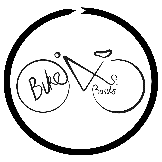 